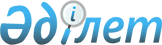 Об утверждении Меморандума об обязательствах Исламской Республики Иран в целях получения статуса государства – члена Шанхайской организации сотрудничестваУказ Президента Республики Казахстан от 4 мая 2023 года № 210
      В соответствии с подпунктом 1) статьи 15 Закона Республики Казахстан "О международных договорах Республики Казахстан" ПОСТАНОВЛЯЮ:
      1. Утвердить прилагаемый Меморандум об обязательствах Исламской Республики Иран в целях получения статуса государства - члена Шанхайской организации сотрудничества, совершенный в Самарканде 16 сентября 2022 года.
      2. Настоящий Указ вводится в действие со дня его подписания. МЕМОРАНДУМ
об обязательствах Исламской Республики Иран в целях получения статуса государства - члена Шанхайской организации сотрудничества
      Государства - члены Шанхайской организации сотрудничества, Шанхайская организация сотрудничества (далее - ШОС или Организация) и Исламская Республика Иран, далее именуемые Сторонами,
      подтверждая приверженность целям и принципам, закрепленным в Хартии Шанхайской организации сотрудничества от 7 июня 2002 года (далее - Хартия), и положениям Договора о долгосрочном добрососедстве, дружбе и сотрудничестве государств - членов Шанхайской организации сотрудничества от 16 августа 2007 года (далее - Договор), а также других международных договоров и документов, принятых в рамках ШОС,
      основываясь на Положении о порядке приема новых членов в Шанхайскую организацию сотрудничества от 11 июня 2010 года (далее - Положение) и Решении № 19 Совета глав государств - членов ШОС (далее - СГГ) от 17 сентября 2021 года о начале процедуры приема Исламской Республики Иран в члены Шанхайской организации сотрудничества,
      согласились о нижеследующем: Статья 1
Статус Меморандума
      Настоящий Меморандум является международным договором и содержит обязательства, принятые Исламской Республикой Иран в целях получения статуса государства - члена ШОС. Статья 2
Общие обязательства Исламской Республики Иран
      Исламская Республика Иран обязуется соблюдать цели и принципы Хартии, положения Договора, а также международные договоры и документы, принятые в рамках ШОС. Статья 3
Присоединение Исламской Республики Иран к международным договорам в рамках ШОС
      3.1. Исламская Республика Иран обязуется присоединиться ко всем международным договорам и документам, принятым в рамках ШОС, в сроки, предусмотренные в настоящей статье.
      3.2. Исламская Республика Иран обязуется присоединиться к Хартии, Шанхайской конвенции о борьбе с терроризмом, сепаратизмом и экстремизмом от 15 июня 2001 года и протоколам к ним в срок не позднее 1 декабря 2022 года с даты получения Секретариатом ШОС уведомления о выполнении Исламской Республикой Иран внутригосударственных процедур, необходимых для вступления в силу настоящего Меморандума.
      3.3. После выполнения процедур, предусмотренных в пункте 3.2 настоящей статьи, Исламская Республика Иран обязуется присоединиться в срок не позднее 15 января 2023 года к международным договорам в рамках ШОС, указанным в приложении № 1 к настоящему Меморандуму.
      3.4. После выполнения Исламской Республикой Иран обязательств, упомянутых в пунктах 3.2 и 3.3 настоящей статьи, и при условии вступления в силу настоящего Меморандума Исламская Республика Иран получает право присоединиться к международным договорам, указанным в приложении № 2 к настоящему Меморандуму. Исламская Республика Иран обязуется присоединиться к ним в срок не позднее 15 апреля 2023 года.
      3.5. Присоединение к международным договорам в рамках ШОС считается выполненным после вступления в силу для Исламской Республики Иран международных договоров, упомянутых в пункте 3.2 настоящей статьи и приложениях 1 и 2 к настоящему Меморандуму. После этого СГГ в установленном в Положении порядке принимает решение о предоставлении Исламской Республике Иран статуса государства - члена ШОС.
      3.6. В случае невыполнения Исламской Республикой Иран обязательств по срокам присоединения к международным договорам, упомянутым в пункте 3.2 настоящей статьи и приложениях 1 и 2 к настоящему Меморандуму, Исламская Республика Иран вправе только один раз обратиться в Секретариат ШОС с просьбой о возможности пересмотра сроков присоединения. При этом новые сроки присоединения Исламской Республики Иран к международным договорам в рамках ШОС не должны превышать первоначальные сроки, обозначенные в пунктах 3.2, 3.3 и 3.5 настоящего Меморандума. Совет национальных координаторов государств - членов ШОС готовит рекомендацию Совету министров иностранных дел государств - членов ШОС (далее - СМИД) по обращению Исламской Республики Иран. СГГ по рекомендации СМИД принимает по данному вопросу соответствующее решение.
      3.7. Решения органов ШОС, принятые до вступления Исламской Республики Иран в Организацию, действуют для Исламской Республики Иран с даты принятия решения СГГ, упомянутого в пункте 3.5 настоящей статьи. Статья 4
Финансовые аспекты вступления в ШОС
      4.1. Размер ежегодного взноса Исламской Республики Иран в бюджет Организации определяется на основе принципа долевого участия, предусмотренного Хартией ШОС, и в соответствии с Соглашением о порядке формирования и исполнения бюджета ШОС от 1 декабря 2017 года.
      4.2. Долевой взнос Исламской Республики Иран в бюджет ШОС составит 5,8 процентов. После вступления в силу настоящего Меморандума в приложение к Соглашению о порядке формирования и исполнения бюджета ШОС от 1 декабря 2017 года вносятся соответствующие изменения и дополнения.
      4.3. Первый долевой взнос Исламской Республики Иран в бюджет Организации осуществляется в течение финансового года, следующего за годом вступления в силу упомянутых в пункте 4.2 настоящей статьи изменений и дополнений в Соглашение о порядке формирования и исполнения бюджета ШОС от 1 декабря 2017 года. Статья 5
Замещение квотных должностей в постоянно действующих органах ШОС
      5.1. В соответствии с размером долевого взноса в бюджет ШОС Исламской Республике Иран выделяется 4 штатные должности в постоянно действующих органах ШОС (2 штатные единицы в Секретариате ШОС и 2 штатные единицы в Исполнительном комитете Региональной антитеррористической структуры ШОС). Новая структура и штатное расписание утверждаются решением Совета глав правительств (премьер-министров) государств - членов ШОС.
      5.2. Исламская Республика Иран направляет своих граждан для замещения квотных должностей в постоянно действующих органах ШОС в соответствии с утвержденным штатным расписанием после уплаты взносов в бюджет Организации. Статья 6
Приостановление или прекращение действия Меморандума
      6.1. В случаях нарушения Исламской Республикой Иран обязательств соблюдать цели и принципы Хартии или невыполнения изложенных в настоящем Меморандуме, обязательств государства - члены ШОС и ШОС на основании решения СГГ, принятого по рекомендации СМИД, могут приостановить или прекратить действие настоящего Меморандума. В течение 15 дней с даты принятия соответствующего решения Секретариат ШОС в письменной форме уведомляет Исламскую Республику Иран и государства- члены ШОС о данном решении. Настоящий Меморандум приостанавливает действие или утрачивает силу по истечении 30 дней с даты направления Исламской Республике Иран письменного уведомления от Секретариата ШОС.
      6.2. Решение о возобновлении действия настоящего Меморандума в случае его приостановления может быть принято государствами - членами ШОС и ШОС на основании решения СГГ, принятого по рекомендации СМИД, по обращению Исламской Республики Иран. В течение 15 дней с даты принятия соответствующего решения Секретариат ШОС в письменной форме уведомляет Исламскую Республику Иран и государства - члены ШОС о данном решении. Настоящий Меморандум возобновляет действие по истечении 30 дней с даты направления Исламской Республике Иран письменного уведомления от Секретариата ШОС. Статья 7
Заключительные положения
      7.1. Настоящий Меморандум вступает в силу по истечении 30 дней с даты получения Секретариатом ШОС последнего письменного уведомления о выполнении Исламской Республикой Иран и государствами - членами ШОС внутригосударственных процедур, необходимых для его вступления в силу. Секретариат ШОС извещает Стороны о поступивших письменных уведомлениях о выполнении внутригосударственных процедур.
      В настоящий Меморандум, за исключением ситуации, предусмотренной пунктом 3.6 статьи 3, а также пунктом 4.2 статьи 4, пунктом 5.1 статьи 5, приложений 1 и 2 к настоящему Меморандуму, не могут вноситься изменения и дополнения.
      7.2. Споры и разногласия, связанные с применением и/или толкованием настоящего Меморандума, разрешаются путем консультаций между Сторонами.
      7.3. Государства - члены ШОС на основании решения СГГ, принятого по рекомендации СМИД, либо Исламская Республика Иран, кроме случаев, предусмотренных в статье 6 настоящего Меморандума, могут прекратить действие настоящего Меморандума путем направления письменного уведомления другим Сторонам не позднее, чем за 90 дней до предполагаемой даты прекращения.
      7.4. В случае прекращения действия настоящего Меморандума, Стороны обязуются урегулировать обязательства, предусмотренные настоящим Меморандумом.
      Совершено в городе Самарканде 16 сентября 2022 года в двух подлинных экземплярах, каждый на русском, китайском и английском языках, причем все тексты имеют одинаковую силу. ПЕРЕЧЕНЬ
международных договоров, действующих в рамках ШОС1
      1. Соглашение между государствами - членами Шанхайской организации сотрудничества о Региональной антитеррористической структуре от 7 июня 2002 года (вступило в силу 14 ноября 2003 года).
      2. Протокол о внесении изменений в Соглашение между государствами - членами Шанхайской организации сотрудничества о Региональной антитеррористической структуре от 5 сентября 2003 года (вступил в силу 1 октября 2004 года).
      3. Соглашение об обеспечении защиты секретной информации в рамках Региональной антитеррористической структуры Шанхайской организации сотрудничества от 17 июня 2004 года (вступило в силу 19 ноября 2015 года).
      4. Протокол о внесении изменений в Соглашение между государствами - членами Шанхайской организации сотрудничества о Региональной антитеррористической структуре от 16 августа 2007 года (вступил в силу 25 июня 2009 года).
      5. Меморандум между правительствами государств - участников Шанхайской организации сотрудничества об основных целях и направлениях регионального экономического сотрудничества и запуске процесса по созданию благоприятных условий в области торговли и инвестиций от 14 сентября 2001 года (вступил в силу с даты подписания).
      6. Протокол к Меморандуму между правительствами государств- участников Шанхайской организации сотрудничества об основных целях и направлениях регионального экономического сотрудничества и запуске процесса по созданию благоприятных условий в области торговли и инвестиций от 14 сентября 2001 года (вступил в силу с даты подписания).
      7. Конвенция о привилегиях и иммунитетах Шанхайской организации сотрудничества от 17 июня 2004 года (вступила в силу 4 октября 2007 года).
      8. Соглашение между государствами - членами Шанхайской организации сотрудничества о сотрудничестве в борьбе с незаконным оборотом наркотических средств, психотропных веществ и их прекурсоров от 17 июня 2004 года (вступило в силу 16 августа 2007 года).
      9. Соглашение о банке данных Региональной антитеррористической структуры Шанхайской организации сотрудничества от 17 июня 2004 года (вступило в силу 11 апреля 2007 года).
      10. Протокол о сотрудничестве и координации деятельности между министерствами иностранных дел государств - членов Шанхайской организации сотрудничества от 17 июня 2004 года (вступил в силу со дня его подписания).
      11. Соглашение о сотрудничестве в области выявления и перекрытия каналов проникновения на территории государств - членов Шанхайской организации сотрудничества лиц, причастных к террористической, сепаратистской и экстремистской деятельности от 15 июня 2006 года (вступило в силу 6 ноября 2008 года).
      12. Соглашение о порядке организации и проведения совместных антитеррористических мероприятий на территориях государств - членов Шанхайской организации сотрудничества от 15 июня 2006 года (вступило в силу 17 марта 2009 года).
      13. Соглашение о порядке организации и проведения совместных антитеррористических учений государствами - членами Шанхайской организации сотрудничества от 28 августа 2008 года (вступило в силу 29 ноября 2013 года).
      14. Соглашение между правительствами государств - членов Шанхайской организации сотрудничества о сотрудничестве в области обеспечения международной информационной безопасности от 16 июня 2009 года (вступило в силу 2 июня 2011 года).
      15. Соглашение о подготовке кадров для антитеррористических формирований государств - членов Шанхайской организации сотрудничества от 16 июня 2009 года (вступило в силу 13 сентября 2011 года).
      16. Конвенция Шанхайской организации сотрудничества против терроризма от 16 июня 2009 года (вступила в силу 14 января 2012 года).
      17. Соглашение между правительствами государств - членов Шанхайской организации сотрудничества о создании благоприятных условий для международных автомобильных перевозок от 12 сентября 2014 года (вступило в силу 20 января 2017 года).
      18. Соглашение о порядке формирования и исполнения бюджета Шанхайской организации сотрудничества от 1 декабря 2017 года (вступило в силу 26 февраля 2018 года).
      19. Конвенция Шанхайской организации сотрудничества по противодействию экстремизму от 9 июня 2017 года (вступила в силу 10 мая 2019 года.
      ________________________________
      1 В перечень 1 включены международные договоры ШОС, открытые для присоединения государств - участников Хартии ШОС от 7 июня 2002 г., Шанхайской конвенции о борьбе с терроризмом, сепаратизмом и экстремизмом от 15 июня 2001 г., а также открытые для присоединения любых государств. ПЕРЕЧЕНЬ
международных договоров, действующих в рамках ШОС1
      1. Соглашение о межбанковском сотрудничестве (объединении) в рамках Шанхайской организации сотрудничества от 26 октября 2005 года (вступило в силу со дня подписания).
      2. Соглашение о технической защите информации в Региональной антитеррористической структуре Шанхайской организации сотрудничества от 15 июня 2006 года (вступило в силу 5 сентября 2015 года).
      3. Соглашение между правительствами государств - членов Шанхайской организации сотрудничества о взаимодействии при оказании помощи в ликвидации чрезвычайных ситуаций от 26 октября 2005 года (вступило в силу 24 июля 2007 года).
      4. Соглашение между правительствами государств - членов Шанхайской организации сотрудничества о сотрудничестве в области образования от 15 июня 2006 года (вступило в силу 30 января 2008 года).
      5. Соглашение между государствами - членами Шанхайской организации сотрудничества о проведении совместных военных учений от 27 июня 2007 года (вступило в силу 8 августа 2018 года).
      6. Соглашение между правительствами государств - членов Шанхайской организации сотрудничества о сотрудничестве в области культуры от 16 августа 2007 года (вступило в силу 24 апреля 2014 года).
      7. Соглашение между правительствами государств - членов Шанхайской организации сотрудничества о сотрудничестве и взаимопомощи в таможенных делах от 2 ноября 2007 года (вступило в силу 24 апреля 2014 года).
      8. Договор о долгосрочном добрососедстве, дружбе и сотрудничестве государств - членов Шанхайской организации сотрудничества от 16 августа 2007 года (вступил в силу 31 октября 2012 года).
      9. Соглашение о сотрудничестве между правительствами государств- членов Шанхайской организации сотрудничества в борьбе с незаконным оборотом оружия, боеприпасов и взрывчатых веществ от 28 августа 2008 года (вступило в силу 3 мая 2010 года).
      10. Протокол между таможенными службами государств - членов Шанхайской организации сотрудничества об обмене информацией в области контроля за перемещением энергоресурсов от 30 октября 2008 года (вступил в силу с даты подписания).
      11. Протокол между таможенными службами государств - членов Шанхайской организации сотрудничества о сотрудничестве в области подготовки и повышения квалификации должностных лиц таможенных органов от 14 октября 2009 года (вступил в силу 3 ноября 2017 года).
      12. Соглашение о сотрудничестве между правительствами государств- членов Шанхайской организации сотрудничества в борьбе с преступностью от 11 июня 2010 года (вступило в силу 11 января 2012 года).
      13. Соглашение между правительствами государств - членов Шанхайской организации сотрудничества о сотрудничестве в области сельского хозяйства от 11 июня 2010 года (вступило в силу 15 августа 2014 года).
      14. Соглашение между правительствами государств - членов Шанхайской организации сотрудничества о сотрудничестве в сфере здравоохранения от 15 июня 2011 года (вступило в силу 14 мая 2020 года).
      15. Протокол о взаимодействии таможенных служб государств - членов Шанхайской организации сотрудничества в правоохранительной сфере от 15 декабря 2014 года (вступил в силу 9 января 2017 года).
      16. Протокол к Соглашению между правительствами государств - членов Шанхайской организации сотрудничества о взаимодействии при оказании помощи в ликвидации чрезвычайных ситуаций от 26 октября 2005 года, подписанный 5 декабря 2012 года (вступил в силу 14 марта 2015 года).
      17. Соглашение между правительствами государств - членов Шанхайской организации сотрудничества о научно-техническом сотрудничестве от 13 сентября 2013 года (вступило в силу 20 октября 2015 года).
      18. Соглашение о сотрудничестве между министерствами юстиции государств - членов Шанхайской организации сотрудничества от 18 августа 2015 года (вступило в силу с даты подписания).
      19. Соглашение о сотрудничестве и взаимодействии государств - членов Шанхайской организации сотрудничества по пограничным вопросам от 10 июля 2015 года (вступило в силу 29 октября 2016 года).
      20. Соглашение о сотрудничестве между министерствами обороны государств - членов Шанхайской организации сотрудничества от 24 апреля 2018 года (вступило в силу с даты подписания).
      21. Протокол о внесении дополнений в Соглашение между государствами - членами ШОС о проведении совместных военных учений от 27 июня 2007 года, подписанный 29 апреля 2019 года (вступил в силу 7 июня 2021 года).
      22. Соглашение между уполномоченными органами государств - членов Шанхайской организации сотрудничества о сотрудничестве в сфере физической культуры и спорта от 14 июня 2019 года (вступило в силу с даты подписания).
      23. Соглашение между правительствами государств - членов Шанхайской организации сотрудничества о сотрудничестве в области средств массовой информации от 14 июня 2019 года (вступило в силу 28 ноября 2021 года).
      24. Соглашение между уполномоченными органами государств - членов Шанхайской организации сотрудничества о сотрудничестве в сфере работы с молодежью от 17 сентября 2021 года (вступило в силу с даты подписания).
      25. Соглашение между правительствами государств - членов Шанхайской организации сотрудничества о сотрудничестве в области охраны объектов культурного наследия от 17 сентября 2021 года (вступило в силу с даты подписания).
      ______________________________
      1 В перечень 2 включены международные договоры ШОС, открытые для присоединения любого государства, являющегося членом ШОС.
					© 2012. РГП на ПХВ «Институт законодательства и правовой информации Республики Казахстан» Министерства юстиции Республики Казахстан
				
      ПрезидентРеспублики Казахстан

К. Токаев
УТВЕРЖДЕН
Указом Президента
Республики Казахстан
от 4 мая 2023 года № 210
За Республику Индия
За Республику Казахстан
За Китайскую Народную Республику
За Кыргызскую Республику
За Исламскую Республику Пакистан
За Российскую Федерацию
За Республику Таджикистан
За Республику Узбекистан
Генеральный секретарьШанхайской организациисотрудничества
За Исламскую Республику Иран
ПРИЛОЖЕНИЕ 1
к Меморандуму
об обязательствах Исламской
Республики Иран в целях
получения статуса государства -
члена Шанхайской организации
сотрудничестваПРИЛОЖЕНИЕ 2
к Меморандуму об обязательствах
Исламской Республики Иран
в целях получения статуса
государства - члена Шанхайской
организации сотрудничества